ПРОФЕССИОНАЛЬНЫЙ СОЮЗ РАБОТНИКОВ НАРОДНОГО ОБРАЗОВАНИЯ И НАУКИ РОССИЙСКОЙ ФЕДЕРАЦИИ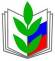 ИНГУШСКАЯ РЕСПУБЛИКАНСКАЯ ОРГАНИЗАЦИЯРЕСПУБЛИКАНСКИЙ КОМИТЕТ ПРОФСОЮЗАПЛАНработы  республиканского комитета Профсоюза на январь месяц 2019 года.1.Организация оздоровления членов Профсоюза в период новогодних праздников.2.Оформление  и сдача годовых  отчетов:1-СП;  4-ПИ; 19-ТИ; КДКО, КДК-2.3. Выездной семинар для председателей ППО г.Назрань и Назрановского района по вопросам отчетов и выборов.